様式第12号(第15条関係)老朽危険空き家除却支援事業補助金交付請求書老朽危険空き家除却支援事業補助金交付請求書老朽危険空き家除却支援事業補助金交付請求書老朽危険空き家除却支援事業補助金交付請求書老朽危険空き家除却支援事業補助金交付請求書老朽危険空き家除却支援事業補助金交付請求書老朽危険空き家除却支援事業補助金交付請求書老朽危険空き家除却支援事業補助金交付請求書老朽危険空き家除却支援事業補助金交付請求書老朽危険空き家除却支援事業補助金交付請求書老朽危険空き家除却支援事業補助金交付請求書老朽危険空き家除却支援事業補助金交付請求書老朽危険空き家除却支援事業補助金交付請求書老朽危険空き家除却支援事業補助金交付請求書老朽危険空き家除却支援事業補助金交付請求書老朽危険空き家除却支援事業補助金交付請求書老朽危険空き家除却支援事業補助金交付請求書老朽危険空き家除却支援事業補助金交付請求書老朽危険空き家除却支援事業補助金交付請求書老朽危険空き家除却支援事業補助金交付請求書老朽危険空き家除却支援事業補助金交付請求書老朽危険空き家除却支援事業補助金交付請求書老朽危険空き家除却支援事業補助金交付請求書老朽危険空き家除却支援事業補助金交付請求書老朽危険空き家除却支援事業補助金交付請求書老朽危険空き家除却支援事業補助金交付請求書老朽危険空き家除却支援事業補助金交付請求書老朽危険空き家除却支援事業補助金交付請求書老朽危険空き家除却支援事業補助金交付請求書老朽危険空き家除却支援事業補助金交付請求書老朽危険空き家除却支援事業補助金交付請求書老朽危険空き家除却支援事業補助金交付請求書請求金額請求金額千千百百百十十万万千千百百百十十円円内訳内訳事業費事業費事業費事業費事業費事業費事業費事業費補助対象額補助対象額補助対象額補助対象額補助対象額補助対象額補助対象額補助対象額左に対する補助額左に対する補助額左に対する補助額左に対する補助額左に対する補助額左に対する補助額左に対する補助額左に対する補助額内訳内訳円円円円円円円円円円円円円円円円円円円円円円円円　　上記の金額を請求します。年　　月　　日　　　　　　　琴平町長　殿　　債権者　　　　住所　　〒　　　―　　　　氏名　　　　電話番号　　上記の金額を請求します。年　　月　　日　　　　　　　琴平町長　殿　　債権者　　　　住所　　〒　　　―　　　　氏名　　　　電話番号　　上記の金額を請求します。年　　月　　日　　　　　　　琴平町長　殿　　債権者　　　　住所　　〒　　　―　　　　氏名　　　　電話番号　　上記の金額を請求します。年　　月　　日　　　　　　　琴平町長　殿　　債権者　　　　住所　　〒　　　―　　　　氏名　　　　電話番号　　上記の金額を請求します。年　　月　　日　　　　　　　琴平町長　殿　　債権者　　　　住所　　〒　　　―　　　　氏名　　　　電話番号　　上記の金額を請求します。年　　月　　日　　　　　　　琴平町長　殿　　債権者　　　　住所　　〒　　　―　　　　氏名　　　　電話番号　　上記の金額を請求します。年　　月　　日　　　　　　　琴平町長　殿　　債権者　　　　住所　　〒　　　―　　　　氏名　　　　電話番号　　上記の金額を請求します。年　　月　　日　　　　　　　琴平町長　殿　　債権者　　　　住所　　〒　　　―　　　　氏名　　　　電話番号　　上記の金額を請求します。年　　月　　日　　　　　　　琴平町長　殿　　債権者　　　　住所　　〒　　　―　　　　氏名　　　　電話番号　　上記の金額を請求します。年　　月　　日　　　　　　　琴平町長　殿　　債権者　　　　住所　　〒　　　―　　　　氏名　　　　電話番号　　上記の金額を請求します。年　　月　　日　　　　　　　琴平町長　殿　　債権者　　　　住所　　〒　　　―　　　　氏名　　　　電話番号　　上記の金額を請求します。年　　月　　日　　　　　　　琴平町長　殿　　債権者　　　　住所　　〒　　　―　　　　氏名　　　　電話番号　　上記の金額を請求します。年　　月　　日　　　　　　　琴平町長　殿　　債権者　　　　住所　　〒　　　―　　　　氏名　　　　電話番号　　上記の金額を請求します。年　　月　　日　　　　　　　琴平町長　殿　　債権者　　　　住所　　〒　　　―　　　　氏名　　　　電話番号　　上記の金額を請求します。年　　月　　日　　　　　　　琴平町長　殿　　債権者　　　　住所　　〒　　　―　　　　氏名　　　　電話番号　　上記の金額を請求します。年　　月　　日　　　　　　　琴平町長　殿　　債権者　　　　住所　　〒　　　―　　　　氏名　　　　電話番号　　上記の金額を請求します。年　　月　　日　　　　　　　琴平町長　殿　　債権者　　　　住所　　〒　　　―　　　　氏名　　　　電話番号　　上記の金額を請求します。年　　月　　日　　　　　　　琴平町長　殿　　債権者　　　　住所　　〒　　　―　　　　氏名　　　　電話番号　　上記の金額を請求します。年　　月　　日　　　　　　　琴平町長　殿　　債権者　　　　住所　　〒　　　―　　　　氏名　　　　電話番号　　上記の金額を請求します。年　　月　　日　　　　　　　琴平町長　殿　　債権者　　　　住所　　〒　　　―　　　　氏名　　　　電話番号　　上記の金額を請求します。年　　月　　日　　　　　　　琴平町長　殿　　債権者　　　　住所　　〒　　　―　　　　氏名　　　　電話番号　　上記の金額を請求します。年　　月　　日　　　　　　　琴平町長　殿　　債権者　　　　住所　　〒　　　―　　　　氏名　　　　電話番号　　上記の金額を請求します。年　　月　　日　　　　　　　琴平町長　殿　　債権者　　　　住所　　〒　　　―　　　　氏名　　　　電話番号　　上記の金額を請求します。年　　月　　日　　　　　　　琴平町長　殿　　債権者　　　　住所　　〒　　　―　　　　氏名　　　　電話番号　　上記の金額を請求します。年　　月　　日　　　　　　　琴平町長　殿　　債権者　　　　住所　　〒　　　―　　　　氏名　　　　電話番号　　上記の金額を請求します。年　　月　　日　　　　　　　琴平町長　殿　　債権者　　　　住所　　〒　　　―　　　　氏名　　　　電話番号　　上記の金額を請求します。年　　月　　日　　　　　　　琴平町長　殿　　債権者　　　　住所　　〒　　　―　　　　氏名　　　　電話番号　　上記の金額を請求します。年　　月　　日　　　　　　　琴平町長　殿　　債権者　　　　住所　　〒　　　―　　　　氏名　　　　電話番号　　上記の金額を請求します。年　　月　　日　　　　　　　琴平町長　殿　　債権者　　　　住所　　〒　　　―　　　　氏名　　　　電話番号　　上記の金額を請求します。年　　月　　日　　　　　　　琴平町長　殿　　債権者　　　　住所　　〒　　　―　　　　氏名　　　　電話番号　　上記の金額を請求します。年　　月　　日　　　　　　　琴平町長　殿　　債権者　　　　住所　　〒　　　―　　　　氏名　　　　電話番号　　上記の金額を請求します。年　　月　　日　　　　　　　琴平町長　殿　　債権者　　　　住所　　〒　　　―　　　　氏名　　　　電話番号支払の方法口座振替払口座振替払銀行　　　　　　　　　　　　　　　　(支)店銀行　　　　　　　　　　　　　　　　(支)店銀行　　　　　　　　　　　　　　　　(支)店銀行　　　　　　　　　　　　　　　　(支)店銀行　　　　　　　　　　　　　　　　(支)店銀行　　　　　　　　　　　　　　　　(支)店銀行　　　　　　　　　　　　　　　　(支)店銀行　　　　　　　　　　　　　　　　(支)店銀行　　　　　　　　　　　　　　　　(支)店銀行　　　　　　　　　　　　　　　　(支)店銀行　　　　　　　　　　　　　　　　(支)店銀行　　　　　　　　　　　　　　　　(支)店銀行　　　　　　　　　　　　　　　　(支)店銀行　　　　　　　　　　　　　　　　(支)店銀行　　　　　　　　　　　　　　　　(支)店銀行　　　　　　　　　　　　　　　　(支)店銀行　　　　　　　　　　　　　　　　(支)店銀行　　　　　　　　　　　　　　　　(支)店銀行　　　　　　　　　　　　　　　　(支)店銀行　　　　　　　　　　　　　　　　(支)店銀行　　　　　　　　　　　　　　　　(支)店銀行　　　　　　　　　　　　　　　　(支)店銀行　　　　　　　　　　　　　　　　(支)店銀行　　　　　　　　　　　　　　　　(支)店銀行　　　　　　　　　　　　　　　　(支)店銀行　　　　　　　　　　　　　　　　(支)店銀行　　　　　　　　　　　　　　　　(支)店支払の方法口座振替払口座振替払預金種目預金種目当座当座普通普通口座番号口座番号支払の方法口座振替払口座振替払(フリガナ)口座名義人(フリガナ)口座名義人(フリガナ)口座名義人(フリガナ)口座名義人(フリガナ)口座名義人(フリガナ)口座名義人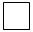 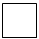 